Методическая разработка театрализованного представления, посвящённого 70-летию Великой Победы в Великой Отечественной и Году русской литературы.Автор: Брызгалова Наталья ВладимировнаМАДОУ № 31 п. БаранчинскийНаправление: дошкольное образование.Тема: «Победа! Как она досталась!»Задачи:Способствовать формированию чувства гордости за свой народ, его боевые заслуги;Воспитывать уважение к защитникам Отечества, памяти павших бойцов, ветеранам ВОВ.Прививать чувство сопричастности к важным событиям прошлого России.Подготовительная работа:Беседы о ВОВ; рассматривание иллюстраций и альбомов; чтение детской художественной литературы; с помощью родителей организация и оформление в группе мини -музея на тему «Военные будни».Изготовление форм и фигурок к теневом театру (облака, солнце, бабочки, многоэтажные дома, фигурка мальчика, военные самолёты, снаряды, грузовые машины…)Выступление детей происходит перед ширмой теневого театра или экраном для мультимедио (на экране транслируется, подготовленная педагогом презентация по данной теме и тексту).Перед ширмой выходят два ребёнка, встают справа и слева. Пока дети читают стихи на ширме с помощью фигурок показывается действие: дома, плывут облака, светит солнце, летают бабочки (или на экране идут кадры с изображением картинок или видео по тексту).Ребёнок:  1. Славный праздник – День Победы,И цветёт вокруг веснаМы живём под мирным небом,Спит спокойно детвора.Ребёнок:  2.Только знать должны ребята,		Что, когда была война,		Нашу Родину солдаты		Защищали от врага!Дети уходят за ширму, выходят другие.Под песню «Вставай, страна огромная» (муз. Александрова, сл. В.Лебедева-Кумача), из-за ширмы слева, выходят мать и сын. Обнимаются и прощаются. Мать машет платком. Утирает слёзы. В это время на ширме едут грузовые  машины с пассажирами, едут танки…Мать:         Ты, сыночек, мой – солнце красное	Вот уходишь – не прощаешься!	И  с войны проклятой, безрадостной,	Сын, скорее ко мне возвращайся.Сын уходит вправо за ширму, мать простирает за ним руки и уходит, опустив голову.В этот – же миг  слева  выходит семья, провожающая отца. Отец целует детей, берёт жену за руки и наказывает:Жди меня и я вернусь, только очень жди.Жди, когда наводят грусть жёлтые дожди.Жди, когда снега метут, жди, когда жара.Жди, когда других не ждут, позабыв вчера.								(К.Симонов)Отец уходит вправо за ширму, жена с детьми грустно плетутся следом. Наступает затишье. Картинка на ширме застывает: разрушенные дома, сломанные деревья, на переднем плане окопы… Перед ширмой с разных сторон выходят 4-5 солдат и медсестра, один помогает вести раненого. Садятся на пол, кто – то прилёг на бок, положив   руку под голову, медсестра перевязывает раненого, трое достают из –за пазухи клочки бумаги и карандаш, сложенную фотографию семьи. В это время за кадром голос ребёнка:       Шли солдаты на Запад, 				      По дорогам войны, 				      Выпадал среди залпов,				      Может, час тишины.				      И тогда на привале,				      Опустившись в окоп,				      Люди письма писали				     Тем, кто был так далёк!Звучит песня   группы «Любэ» -  «Берёзы» муз. И. Матвиенко.С фотографией в одной руке один из солдат поднимает голову, смотрит в зал на  зрителя и читает:			Дорогие мои родные! 				Ночь. Дрожит огонёк свечи.				Вспоминаю уже не впервые, 				Как вы спите на тёплой печи				В нашей маленькой старой избушке,				Что в глухих затерялась лесах,				Вспоминаю, я, поле, речку,				Вновь и вновь вспоминаю вас.								(Т.Шорыгина)Опускает голову и пишет. Другой солдат поднимает голову:				Мои братья и сёстры родные!				Завтра снова я в бой иду				За отчизну свою, за Россию,					Что попала в лихую беду.				Соберу своё мужество, силу,				Буду немцев без жалости бить,				Чтобы вам ничего не грозило,				Чтоб могли вы учиться и жить!									(Т.Шорыгина)Опускает голову и пишет.Третий солдат поднимает голову :				Пушки грохочут, пули свистят.				Ранен осколком снаряда солдат.				Но не бросит на поле его никогда				В белой косынке с крестом медсестра.				Всё позабыла: слабость и страх,				Вынесла с боя его на руках.				Сколько в ней было любви и тепла!				Много сестричка от смерти спасла!									(Т.Шорыгина)Солдат встаёт, протягивая руку обращается к медсестре:				- Сейчас у нас передышка,					А завтра снова в бой…				Моя боевая подруга, 				Вальс потанцуй со мной!Солдат и медсестра танцуют вальс под песню «Тучи в голубом» (муз. А.Журбина).Под конец танца все солдаты и медсестра  уходят за ширму…мгновение – тишина.Сцена освещается лампой с мигающими цветными огоньками. Дети – « жители» встают по обе стороны от ширмы с букетами.  На сцену выходят парами артисты- солдаты их встречают, дарят цветы «жители». На переднем плане встречает мать солдата, кладёт голову на плечо, выбегает жена солдата, крепко обнимаются, все проходят вперёд встают полукругом. Дети, выходя из полукруга на один шаг, читают стихи, затем возвращаются на место.	Ребёнок:     День Победы! Праздник долгожданный!			Мирная небес голубизна.			Помнят на Земле народы, страны – 			В этот день закончилась война.	Солдат:   1. Первый день мира,			Душистая густая тишина,			Ни выстрел не звучит, ни взрыв.			Сегодня утром кончилась война,			И хоть кругом чужая сторона,			Я чудом уцелел, я жив!!!	Солдат :  2.  Я не хочу ни убивать, ни жечь,			Я ощутил лишь зов родной земли,			Но в памяти поклялся я сберечь			Друзей, что на чужбине полегли!	Медсестра:          И пусть прошло немало лет,				Но мы вовеки не забудем				Тех трудно давшихся побед.				Героев вечно помнить будем!Дети исполняют песню «Весенний праздник жизни» муз.М.Ножкина.Пойте, трубы, бейте, барабаны,Нынче праздник, я вам говорю.Нынче праздник, я вам говорю.Подымайтесь, люди, уторм раноИ встречайте новую зарю.	Припев:	Ведь это счастье – жить на белом свете,	Ведь это праздник – новый день встречать.	Не забывайте, взрослые и дети,	Великий праздник жизни отмечать!Улыбнитесь, люди, улыбнитесь,Шар земной качая на руках,Помиритесь ,люди, помиритесь,Не забудьте – жизнь так коротка!	Припев. Благодарны дети вам, солдатыЗа мирный дом, в котором мы живём. За тишину, за счастье всех ребяток,Про важный праздник мы для вас поём!	Припев.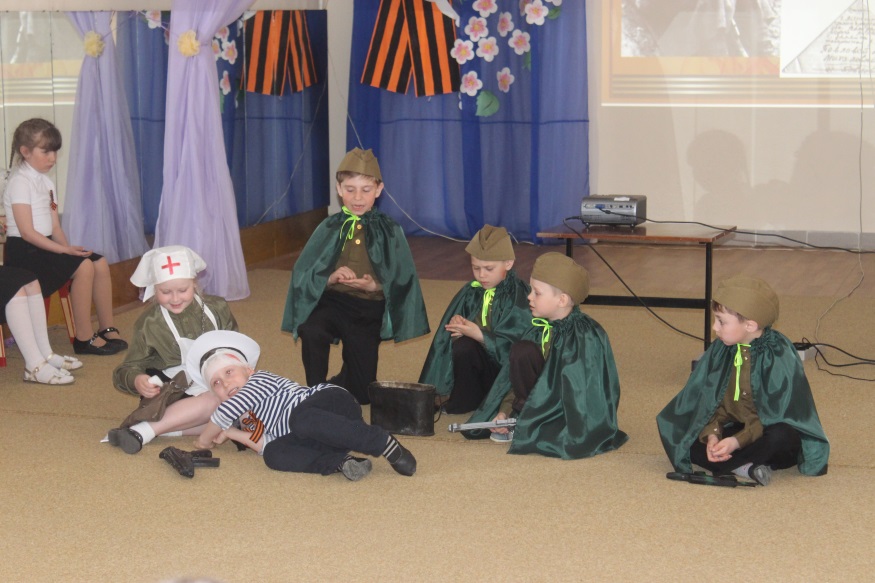 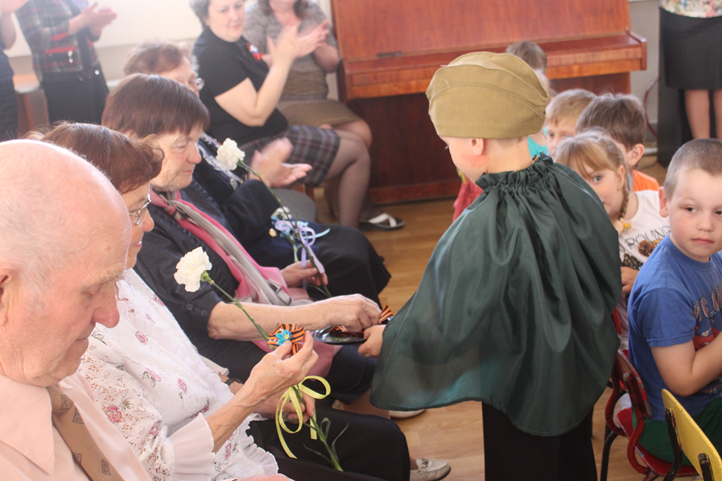 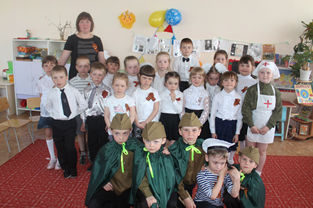 Ребёнок:    Давно это было, давно-предавно.Жил мальчик, мальчишка, Ходил он в кино.И бегал на речку, ловил пескарей,И очень хотел он стать взрослым                                                   скорей.И вдруг, на рассвете, в дыму голубомЗемля содрогнулась от вражеских                                                        бомб.Во время чтения стихов на ширме (или экране) показывается мальчик, который играет мячом, рыбачит с удочкой, по небу плывут облака… Летят самолёты, летят бомбы, дома разламываются пополам…Под фонограмму песни из К\Ф «Офицеры» (муз.Р.Хозака, сл. Е.Аграновича)«От героев былых времёнНе осталось порой имён,Те, кто принял смертельный бой, Стали просто землёй и травой…»На ширме развивается действие: летят самолёты, летят бомбы,  взрывы, рушатся дома, раскалываясь пополам, ломаются и падают деревья, падают один за другим солдаты…За кадром раздаются звуки- объявления по радио о Победе (голос Левитана). Следуют взрывы салютов, раздаются радостные крики: «Ура! Победа!»На ширме показывают, как из одного круга в разные стороны разлетаются маленькие звёздочки, взлетают в небо цветы. Зажигаются гирлянды.